Mission Aviation Fellowship (MAF) 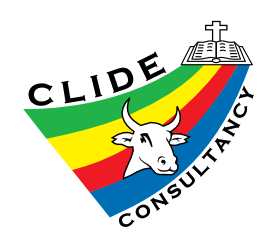 Request for Flight BookingPlease fill, save, and e-mail this form one month prior to your trip. Send to:Dr. Moses Otim: vet.mission4christ@gmail.comPassenger Information:Passenger name: Weight of passenger (in kilograms): Flight Information:Date flight requested for: Departing from: Arriving to: One way  or Round trip Return flight date (if known): Departing from: Arriving to: Luggage Information:Are you carrying more than the allowed 15kg (33lbs) of luggage?  If yes, enter the weight of excess luggage to be booked: Included in your fare is a total of 15kg (33lbs) for your hand luggage and checked-in luggage. Booked, excess luggage will cost $2 per kilo. Unbooked, excess baggage can be carried at $4 per kilo, subject to availability of space.(NB: some excess luggage, especially those brought for CLIDE or Lomilos, may remain in Kampala and be shipped or picked up later)Important Information:Confirmation of your flight booking is subject to MAF approval.Payment for flight is the responsibility of the passenger.MAF’s operations are outside of the control of CLIDE, therefore CLIDE accepts no responsibility or liability for passenger or luggage safety during MAF flights or flight scheduling and availability.Please carefully review MAF’s Terms and Conditions available on their website (maf-uganda.org) for airfield arrival times, flight pricing, etc.